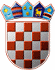                 REPUBLIKA HRVATSKA
      KRAPINSKO-ZAGORSKA ŽUPANIJA	           Povjerenstvo za provedbu oglasa       za prijam u službu u Upravni odjel za                opće i zajedničke posloveKLASA: 112-03/20-01/02URBROJ: 2140/01-11-20-24Krapina, 31. srpnja 2020.Na temelju članka 20. stavka 4. alineje 3. Zakona o službenicima i namještenicima u lokalnoj i područnoj (regionalnoj) samoupravi („Narodne novine“, broj 86/08., 61/11., 4/18. i 112/19.), Povjerenstvo za provedbu Oglasa za prijam u službu u Upravni odjel za opće i zajedničke poslove upućujePOZIV NA PRETHODNU PROVJERU ZNANJA I SPOSOBNOSTIDana 7. kolovoza 2020. godine (petak) s početkom u 9:00 sati u zgradi sjedišta Krapinsko-zagorske županije u Krapini, Magistratska 1, u dvorani za sastanke, održati će se postupak prethodne provjere znanja i sposobnosti kandidata za prijam u službu u Upravni odjel za opće i zajedničke poslove, a temeljem Oglasa za prijam u službu na određeno vrijeme u Upravni odjel za opće i zajedničke poslove KLASA: 112-03/20-01/02, URBROJ: 2140/01-11-20-2,  zbog obavljanja poslova čije se opseg privremeno povećao, referenta u pisarnici i pismohrani ispostave I, s mjestom rada u Zlataru. Oglas je  objavljen pri Hrvatskom zavodu za zapošljavanje Područnom uredu Krapina i na službenoj mrežnoj stranici Krapinsko-zagorske županije www.kzz.hr  17. srpnja 2020. godine.Formalne uvjete propisane Oglasom ispunjavaju i mogu pristupiti prethodnoj provjeri znanja i sposobnosti za navedeno  radno mjesto kandidati/kinje sljedećih inicijala: V. B.A. F.S. Š.A. V.Kada pristupe testiranju, pozvani su dužni predočiti osobnu iskaznicu radi identifikacije. Ako tko od pozvanih ne pristupi testiranju, smatrati će se da je prijava na Oglas povučena. Opis poslova, podaci o plaći, način obavljanja prethodne provjere znanja i sposobnosti kandidata i iz kojeg područja te pravni i drugi izvori za pripremanje kandidata za prethodnu provjeru znanja i sposobnosti objavljeni su u na web stranici Krapinsko-zagorske županije: http://kzz.hr/prijam-u-sluzbu-na-odredjeno-opci-zajednicki-poslovi-ispostava-zlatar.Prethodnu provjeru znanja i sposobnosti provodi Povjerenstvo za provedbu Oglasa za prijam u službu u Upravni odjel za opće i zajedničke poslove.Ovaj Poziv objaviti će se na web stranici Krapinsko-zagorske županije, www.kzz.hr  i na Oglasnoj ploči Krapinsko-zagorske županije u prizemlju zgrade sjedišta Krapinsko-zagorske županije u Krapini, Magistratska 1.                                                                                    PREDSJEDNICA POVJERENSTVA                                                                                                         Dijana Marmilić